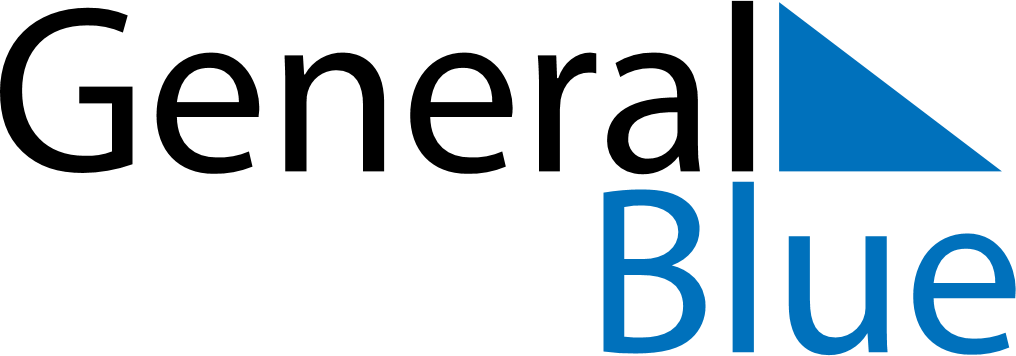 August 2024August 2024August 2024August 2024August 2024August 2024Kurmuk, Blue Nile, SudanKurmuk, Blue Nile, SudanKurmuk, Blue Nile, SudanKurmuk, Blue Nile, SudanKurmuk, Blue Nile, SudanKurmuk, Blue Nile, SudanSunday Monday Tuesday Wednesday Thursday Friday Saturday 1 2 3 Sunrise: 5:31 AM Sunset: 6:06 PM Daylight: 12 hours and 34 minutes. Sunrise: 5:32 AM Sunset: 6:06 PM Daylight: 12 hours and 34 minutes. Sunrise: 5:32 AM Sunset: 6:06 PM Daylight: 12 hours and 33 minutes. 4 5 6 7 8 9 10 Sunrise: 5:32 AM Sunset: 6:05 PM Daylight: 12 hours and 33 minutes. Sunrise: 5:32 AM Sunset: 6:05 PM Daylight: 12 hours and 32 minutes. Sunrise: 5:32 AM Sunset: 6:05 PM Daylight: 12 hours and 32 minutes. Sunrise: 5:32 AM Sunset: 6:04 PM Daylight: 12 hours and 32 minutes. Sunrise: 5:32 AM Sunset: 6:04 PM Daylight: 12 hours and 31 minutes. Sunrise: 5:32 AM Sunset: 6:03 PM Daylight: 12 hours and 31 minutes. Sunrise: 5:32 AM Sunset: 6:03 PM Daylight: 12 hours and 30 minutes. 11 12 13 14 15 16 17 Sunrise: 5:33 AM Sunset: 6:03 PM Daylight: 12 hours and 30 minutes. Sunrise: 5:33 AM Sunset: 6:02 PM Daylight: 12 hours and 29 minutes. Sunrise: 5:33 AM Sunset: 6:02 PM Daylight: 12 hours and 29 minutes. Sunrise: 5:33 AM Sunset: 6:01 PM Daylight: 12 hours and 28 minutes. Sunrise: 5:33 AM Sunset: 6:01 PM Daylight: 12 hours and 28 minutes. Sunrise: 5:33 AM Sunset: 6:00 PM Daylight: 12 hours and 27 minutes. Sunrise: 5:33 AM Sunset: 6:00 PM Daylight: 12 hours and 27 minutes. 18 19 20 21 22 23 24 Sunrise: 5:33 AM Sunset: 6:00 PM Daylight: 12 hours and 26 minutes. Sunrise: 5:33 AM Sunset: 5:59 PM Daylight: 12 hours and 26 minutes. Sunrise: 5:33 AM Sunset: 5:59 PM Daylight: 12 hours and 25 minutes. Sunrise: 5:33 AM Sunset: 5:58 PM Daylight: 12 hours and 25 minutes. Sunrise: 5:33 AM Sunset: 5:58 PM Daylight: 12 hours and 24 minutes. Sunrise: 5:33 AM Sunset: 5:57 PM Daylight: 12 hours and 23 minutes. Sunrise: 5:33 AM Sunset: 5:56 PM Daylight: 12 hours and 23 minutes. 25 26 27 28 29 30 31 Sunrise: 5:33 AM Sunset: 5:56 PM Daylight: 12 hours and 22 minutes. Sunrise: 5:33 AM Sunset: 5:55 PM Daylight: 12 hours and 22 minutes. Sunrise: 5:33 AM Sunset: 5:55 PM Daylight: 12 hours and 21 minutes. Sunrise: 5:33 AM Sunset: 5:54 PM Daylight: 12 hours and 21 minutes. Sunrise: 5:33 AM Sunset: 5:54 PM Daylight: 12 hours and 20 minutes. Sunrise: 5:33 AM Sunset: 5:53 PM Daylight: 12 hours and 20 minutes. Sunrise: 5:33 AM Sunset: 5:53 PM Daylight: 12 hours and 19 minutes. 